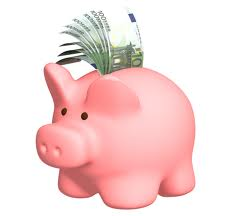 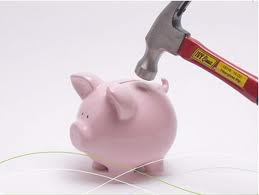 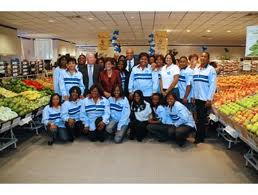 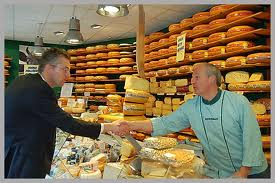 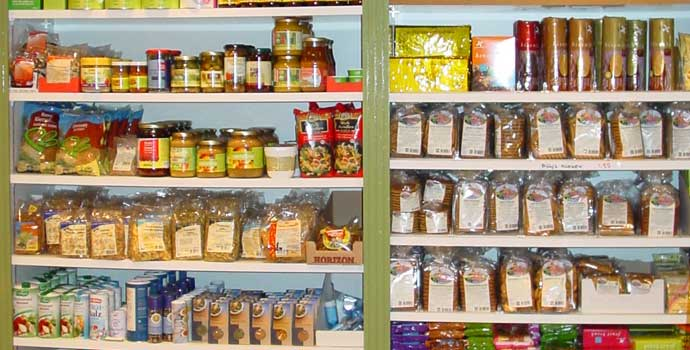 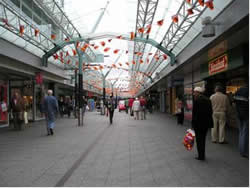 Het winkelcentrum: een heleboel winkels bij elkaarHet artikel: een ding wat je in een winkel kunt kopenDe winkelier: iemand die een eigen winkel heeftHet personeel: de mensen die ergens werken.De inkomsten: het geld dat iemand verdientDe uitgaven: het geld dat iemand uitgeeft